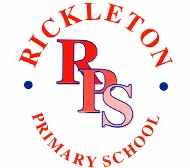 Rickleton Primary SchoolSite SupervisorPERSON SPECIFICATIONAn enhanced DBS clearance is an essential requirement.A job offer will be subject to a satisfactory full medical check.Selection criteriaSelection criteriaSelection criteriaEvidenceEssentialDesirableEducation & QualificationsGood numeracy and literacy skillsGood communication skillsWillingness to undertake induction trainingWillingness to participate in ongoing training includes COSHH, SAMO, Legionella, first aid.NVQ 1 and 2 in Cleaning and Support Services or equivalentAny relevant qualifications linked to health and safety and to aspects of building and site maintenance.Application FormExperienceDIY skills both electrical and mechanicalUse of general cleaning equipmentUse of grounds maintenance equipment i.e. lawn mower, strimmer.Caretaking or site keeper/supervisor in a school or similar environmentKnowledge of security systemsUse of commercial cleaning equipmentUse of commercial site maintenance equipmentApplication FormInterviewSkills & AbilitiesAbility to work as part of a teamAbility to work in accordance with the school’s health & safety policies and the code of safe working practice for caretaking premises staff.Ability to work to deadlinesAbility to work on own initiative and have a proactive approachGood organisational skillsAbility to create and maintain positive working relationships with school staff and external contractorsAbility to undertake general building maintenance and repairs without guidanceAbility to lift and carry heavy itemsAbility to demonstrate a practical approach to problem solvingAbility to communicate well with adults and pupilsAbility to respond calmly to emergencies.Ability to organise and manage ongoing work programmesApplication FormInterviewKnowledgeAbility to follow and comply with instructions on equipment and/or materials usageAbility to carry out health & safety checks and maintain relevant recordsWorking knowledge of health & safety procedures and regulations e.g. COSHH, SAMO, LegionellaKnowledge of moving and handling proceduresKnowledge of cleaning procedures required to meet specific standardsKnowledge of basic plumbing and heating systemsApplication FormInterviewPersonal AttributesFlexible and adaptable. Well organised.Willing to work outside of normal hours if required e.g. lettings, school fairs, etc.Believes in and maintains high standards at all timesFriendly Manner. Team Player. Punctual and reliableMotivated. Positive Outlook. Initiative.Enthusiastic and committed.Application FormInterview